SARL AUTOCARS HALBIG			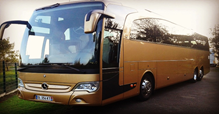 ZAE plan de cartier									99, avenue des cigales 83143 LE VAL					Mail : Autocarshalbig@gmail.com					Tel : 04.94.86.40.78							Licence : IMO 83100043								Site internet : www.autocarshalbig.com							PROGRAMME AUTOMNE HIVER 2018/!\ Certaines dates sont susceptibles d’être changées ou ajoutées/!\SEPTEMBRE 2018Du 30/08 au 03/09 PUY DU FOU + Cinescénie + FUTUROSCOPE + Marais Poitevin + Le Rochelle 5 jours	    595€Du 09 au 16	ESP/Portugal : Pension, boissons, visites guidées, entrées				    895€Me 19		Croisière Déjeuner Canal du Midi (4h) reportée au 05/10Ve 21		Vintimille									      25€Du 23 au 28	CROATIE : 6 jrs pension, visites guidées : Lacs de Plivitce, Porec Pula, Rovintj, Krk…	    650€OCTOBRE 2018Du 1er au 03	CINQUETERRES + Rapallo/Portofino + vis guidée de GENES 3jrs pension complète, bâteau...  279€Ve 05	                 Croisière Déjeuner péniche Canal du midi (4h) 					      70€Sa 06       	San Rémo									      27€Je 11 	       	Les STES MARIES DE LA MER (promenade bateau, manade, déjeuner)                                            65€Du 06 au 12	HAUTE CORSE 7jrs Bastia, Calvi, Porto, Les calanques de Piana etc…			    750€Du 14 au 16	TURIN CUNEO Visite guidée pension complète				                    275€Je 18		les BAUX de PROVENCE : Carrières de lumières (PICASSO)	                                                       60€Ve 19		VINTIMILLE									      25€Du 22 au 25	ANDORRE 4jrs Promo Hôtel 4&5****pens. boissons, balnéo, animation... Prix inchangé !       299€Ve 26		Vintimille + repas dans l’arrière-pays 						      56€Du 28 au 31	COSTA BRAVA 4jrs super promo Santa Suzanna(Tahiti playa)hôtel 4****pens animation…	    189€NOVEMBRE 2018Du 02 au 05	COSTA BRAVA 4jrs Santa Suzanna Tahiti playa hôtel 4**** pension animation excursions…   189€Je 08		Marseillan : Ferme marine. Buffet à volonté : Fruits de mer, recettes chaudes etc…	      70€Sa 10 		San Rémo									      27€Di 11		Narbonne : Repas gargantuesque (buffet à volonté, foie gras, homards, coquillages etc..)	      70€Me 14		Pont du Gard, déjeuner, Uzes Haribo …	                                                                                         55€Du 16 au 19	GERS Pension complète, boissons, menus typiques etc…reporté 30 /11			Ve 23		Vintimille									      25€Di 25		Narbonne : Repas gargantuesque (buffet à volonté, foie gras, homards, coquillages etc…)	      70€Je 29		Marseillan : Ferme marine Buffet à volonté : fruits de mer, recettes chaudes etc…	      70€Ve 30		Vintimille									      25€DECEMBRE 2018Sa 1er & 15 	San Rémo									      27€Du 30/11 au 03/12 GERS Pension complète, boissons, menus typique etc…				    450€Me 05		Arles 									Du 08 au 09	LYON : Fête de la lumière + marché de Noêl  (déjeuner bouchon)                                                   179€Du 11 au 13	Marché de Noel BARCELONE + GERONE  SUPER PROMO pension complète                                 125€Ma 18		MONACO : Marché de Noel	                                                                                                         34€Di 16		Shopping de Noël à la JONQUERA déjeuner inclus					      60€Ve 07 &21	Vintimille							                                       25€Prévisions 2019 :Du 24 au 27/01 : Soldes COSTA BRAVA CALLELA hôtel 4**** ; Soldes COSTA BRAVA LLORET DEL MAR hôtel 3***Carnaval de Venise :26/02au 01/03, Menton fête du citron; soldes à Milan: 14&15/02 ; etc…			